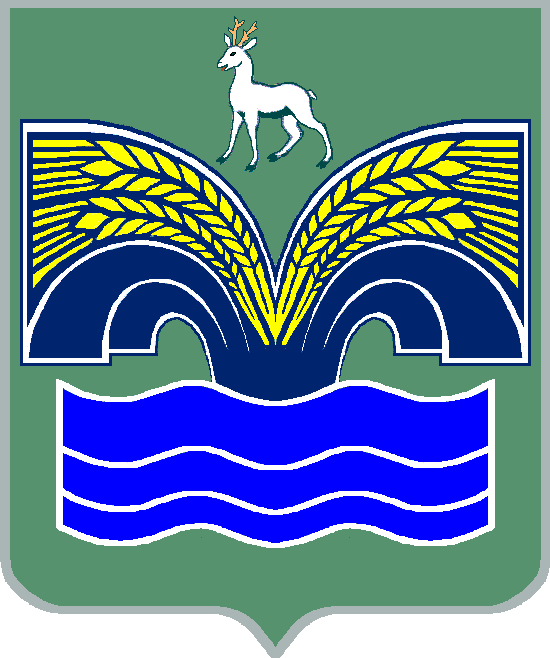 АДМИНИСТРАЦИЯ СЕЛЬСКОГО ПОСЕЛЕНИЯ СВЕТЛОЕ ПОЛЕМУНИЦИПАЛЬНОГО РАЙОНА КРАСНОЯРСКИЙ САМАРСКОЙ ОБЛАСТИПОСТАНОВЛЕНИЕот 29 декабря 2020 года № 612Об утверждении муниципальной программы «Энергосбережение и повышение энергетической эффективности на территории сельского поселения Светлое Поле муниципального района Красноярский Самарской области на 2021-2026 годы»В соответствии с требованиями Федерального закона от 23.11.2009 года № 261-ФЗ «Об энергосбережении и повышении энергетической эффективности и о внесении изменений в отдельные законодательные акты Российской Федерации», Указа Президента Российской от 04.06.2008 года № 889 «О некоторых мерах по повышению энергетической и экологической эффективности российской экономики», Постановления правительства Российской Федерации от 31.12.2009 года № 1225 «О требованиях к региональным и муниципальным программам в области энергосбережения и повышения энергетической эффективности», приказа министерства экономического развития РФ от 17.02.2010 года № 61 «Об утверждении примерного перечня мероприятий в области энергосбережения и повышения энергетической эффективности, который может быть использован в целях разработки региональных, муниципальных программ в области энергосбережения и повышения энергетической эффективности», Федерального закона от 06.10.2003 года № 131-ФЗ «Об общих принципах местного самоуправления в Российской Федерации», администрация сельского поселения Светлое Поле муниципального района Красноярский Самарской областиП О С Т А Н О В Л Я Е Т: Утвердить муниципальную программу «Энергосбережение и повышение энергетической эффективности на территории сельского поселения Светлое Поле муниципального района Красноярский Самарской области на 2021-2026 годы» (Приложение № 1). 2. Опубликовать настоящее постановление в газете «Красноярский вестник» и разместить на официальном сайте администрации муниципального района Красноярский Самарской области в разделе Поселения/ сельское поселение Светлое Поле/.3. Настоящее постановление вступает в силу со дня его официального опубликования.4. Контроль за исполнением настоящего постановления оставляю за собой.Глава сельского  поселения Светлое Поле                                                                    И.А. СтарковС полной документацией по планировке территории можно ознакомиться на официальном сайте Администрации муниципального района Красноярский Самарской области в информационно-телекоммуникационной сети «Интернет» - http://www.kryaradm.ru в разделе «Поселения» сельское поселение Светлое Поле в подразделе Постановления